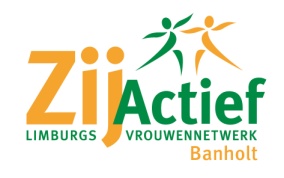 Nieuwsbrief ZijActief Banholt maart 2024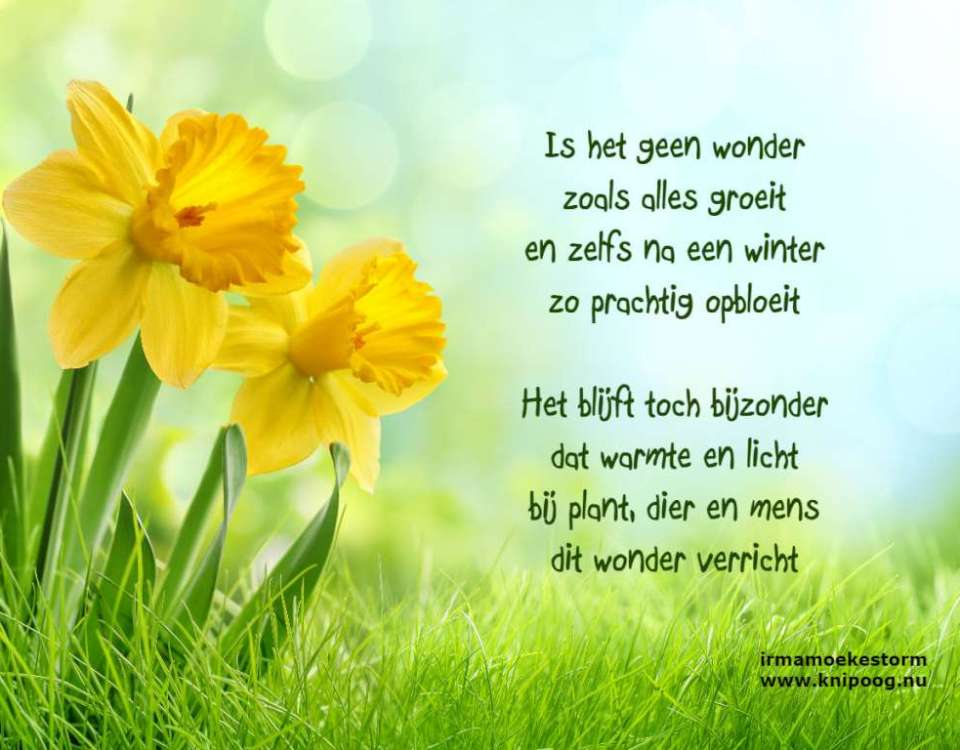 Beste dames van ZijActief,Donderdag 21 maart Vitaal in het voorjaar.Handige tips om zowel lichamelijk als geestelijk vitaal te worden en te blijven.Dat willen we toch allemaal! Het belooft een informatieve en gezellige avond te worden.Aanvang: 20.00 uur in het verenigingslokaal ’t Patronaat.Ben je verhinderd geef het dan door aan een van de bestuursleden.Dinsdag 26 maart Bloemschikken Pasen De dames van de werkgroep kleine uitstapjes en activiteiten willen weer graag samen bloemschikken voor Pasen. Alle dames leden en niet leden kunnen zich opgeven om mee te komen doen. De kosten zijn nog niet bekend, afhankelijk van de materialen en het aantal deelnemers.Aanvang 19.30 uur in het “Patronaat”. Zodra we weten hoeveel dames zich hebben aangemeld, laten we weten wat de kosten zijn. Opgeven kan t/m 21 maart bij Désirée Deguelle St. Gerlachusstraat 25 tel: 043-3610881 e-mail dgdeguelle@ziggo.nl of op de ledenavond van 21 maart.Dinsdag 9 april Filmavond ‘De Terugreis’Eindelijk is het weer zover. ZijActief Limburg kan weer naar de film. Dit jaar is gekozen voor de film ‘De terugreis’. Jaap is al bijna 50 jaar samen met Maartje. Waar de nukkige Jaap niet veel zin meer heeft om dingen te ondernemen, zit de soms wat verwarde Maartje nog vol levenslust. Als het echtpaar een brief ontvangt van een oude vakantievriend, laat Jaap zich met gepaste tegenzin overhalen om hem op te zoeken in Zuid-Europa. Zoveel jaar later reizen de twee in hun oude auto door een totaal veranderd Europa; kibbelend, maar ook de ene herinnering na de ander ophalend. Onderweg komt Jaap tot het pijnlijke besef dat zijn vrouw dementerend is. Zich realiserend dat alles wellicht anders gaat worden, leren ze opnieuw waarom ze elkaar liefhebben.Aanvang :	19.00 uur inloop met koffie/thee en iets lekkers.Locatie:		Vue Cinema KerkradeKosten:		€ 15,00 voor leden /€ 18,50 voor dames niet leden.Aanmelden:	vóór 21 maart bij Wilma Bastings, tel. 043 4572280 of per mail fonsbastings@home.nl Betalen:		Het verschuldigde bedrag vóór 17 maart over maken naar NL 11RABO 0133 5070 68 t.n.v. ZijActief Banholt met vermelding van je voor en achternaam.We wensen alle dames en hun familie fijne paasdagen.Hartelijke groet,Het bestuur ZijActief Banholt: Wilma, Carla, Marieke, Gerda en Shirley.www.zijactieflimburg.nl/afdelingen/Banholt